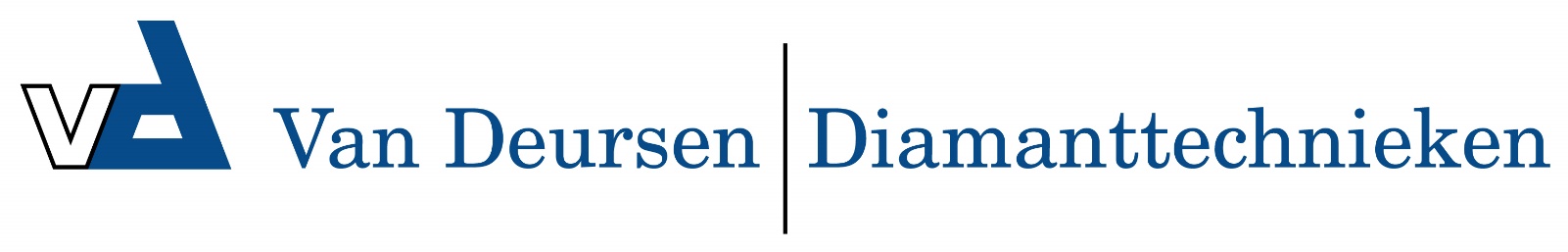 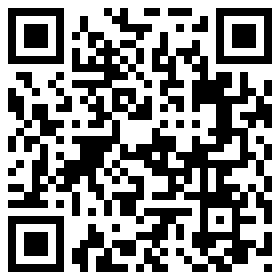 Therm CA 12/150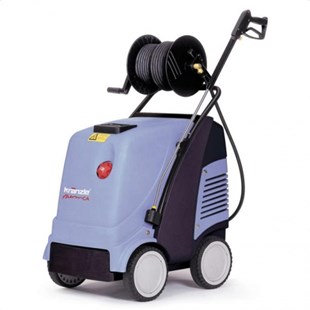 Bedrijfsdruk, traploos instelbaar 30-150 bar / 3-15 MPaMax. toegelaten overdruk 170 bar / 17 MPaDoorloopcapaciteit 12 l/min (720 l/h)Heetwatertemperatuur, traploos instelbaar 12-80 *CStoom temperatuur max. 140 *CVerwarmingsvermogen 58 kWBrandstoftank met inhoudscontrole 25 lMotortoerental 1.400 t/minElektrische aansluitwaarde 400 V, 7.2 A, 50 HzVermogenopgname / Vermogensafgifte 3,8 kW / 3,0 kWGewicht met slanghaspel 172